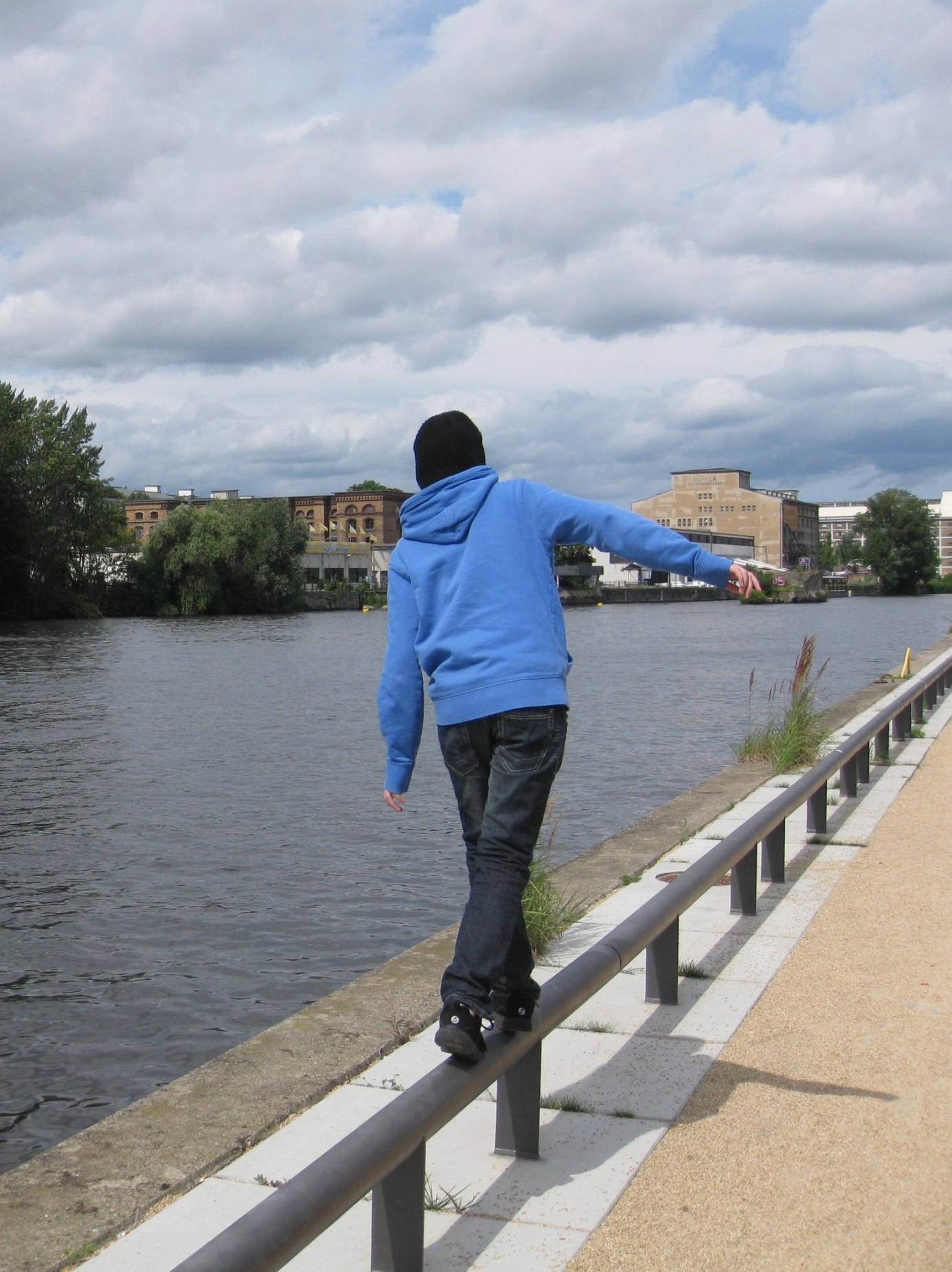 	Foto: Pixabay.com